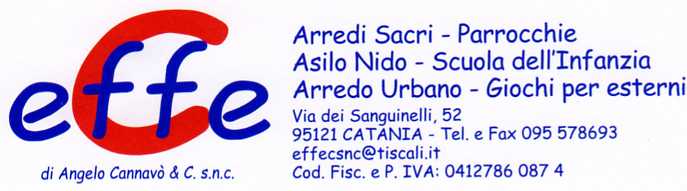 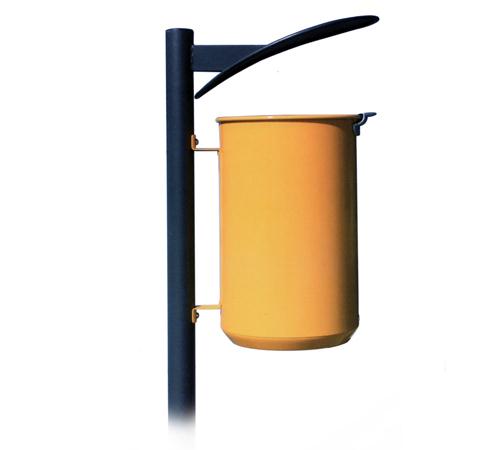 Descrizione:Cestino composta da un contenitore del diametro di318 mm con 36 lt di capacità, in lamiera d'acciaiozincata sp. 10/10 mm.Il cestino è attrezzato con una piastra spegni-sigarettain fuzione di alluminio e paletto in tubo d'acciaiodiametro 60x2 mm di altezza 1189 mm dotato ditappo superiore in PVC. Tutte le parti sono verniciate aP.P. Piastre di fissaggio su richiesta.Categoria :CestiniCodice: EP21020